Western Australia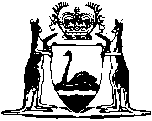 Evidence Act 1906Evidence (Prescribed Persons) Regulations 2005Western AustraliaEvidence (Prescribed Persons) Regulations 2005Contents1.	Citation	12.	Commencement	14.	Office prescribed (Act s. 50B authorised officer)	15.	Persons prescribed (Act s. 50B forensic scientist)	1Notes	Compilation table	5Western AustraliaEvidence Act 1906Evidence (Prescribed Persons) Regulations 20051.	Citation		These regulations are the Evidence (Prescribed Persons) Regulations 2005 1.2.	Commencement		These regulations come into operation on the day on which they are published in the Gazette, or the day on which the Evidence Amendment Act 2004 section 4 comes into operation, whichever is the later 1.[3.	Deleted in Gazette 12 Jul 2005 p. 3240.]4.	Office prescribed (Act s. 50B authorised officer)		The office of the chief executive of public pathology services for  employed or engaged under section 19 of the Hospitals and Health Services Act 1927 is prescribed as an authorised officer for the purposes of the definition of that term in section 50B(1).	[Regulation 4 amended in Gazette 12 Jul 2005 p. 3240; 21 Apr 2011 p. 1468.]5.	Persons prescribed (Act s. 50B forensic scientist)		The following persons are prescribed as forensic scientists for the purposes of the definition of that term in section 50B(1) —	[Regulation 5 amended in Gazette 12 Jul 2005 p. 3241; 9 Apr 2010 p. 1345-7; 21 Apr 2011 p. 1468; 14 Aug 2012 p. 3836; 5 Jun 2015 p. 1972-3.]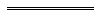 Notes1	This is a compilation of the Evidence (Prescribed Persons) Regulations 2005 and includes the amendments made by the other written laws referred to in the following table.  The table also contains information about any reprint.Compilation tableGiven namesFamily nameDoBQualificationsRoss GeorgeALLEN14/05/53B.Sc, M.ScAnna-MarieASHLEY28/11/66B.Sc (Med Sc), P Grad Dip (Biomed Sc)AleksanderBAGDONAVICIUS03/10/52B.Sc (Med Sc)Fiona OrrBAXTER20/01/76B.Sc (Hons),
PhDJaneen AnnBENNETT30/09/61B.Sc (Med Sc)Anna LinneaBOROWITZKA22/08/80B.Sc, MBAAnnette KathrynBROOM29/12/53B.Sc (Hons), PhDMericaBUXTON22/04/66B Appl Sci (Med Tech), P Grad Dip (Med Lab Sci), M.Sc (Molec Path)Christine Yoke BingCHIN16/03/54B.Sc, M.Sc, MAACB, P Grad Dip Penny LorraineCOOPER08/08/80B.ScJoyce AmmeliaEADE08/07/76B.Sc (Hons)
PhDScott ElliottEGAN13/08/75B.Sc (Human Biol)Kynan RhysFULLER12/10/83B.Sc (Molec Biol/Forensic Biol & Toxicol)Arnold JacobusGREYLING06/01/67B.Sc (Hum Physiol and Biochem), B.Sc (Biochem) (Hons)RossHEDLEY17/12/70B.Sc (Biomed Sci)(Hons)Louise SusanneKING12/05/75B.Sc (Hons)Yoon Chee (Louis)LIEW04/12/74B.Sc (Med Sci), PGrad Dip (Biomed Sci)NadiaMAHOMED06/06/79B.Sc (Hons)Denise AnneMcKENNA01/08/68B.Sc (Med Sc)Casey ElizabethMcLAUGHLIN17/02/83B.Sc (Biomed Sci & Molec Biol)Julie AnnMURAKAMI28/11/82B.Env.ScTania MarieNEAVE07/04/81B.Sc (Physiol & Anat) (Hons)Gavin RobertTURBETT09/07/65B.Sc (Hons), PhD, FFSc(RCPA)Laurance GrantWEBB23/05/57B.Sc (Med Sc)Anke Katrin02/08/81B.Sc
P Grad Dip (Forensic Sci)CitationGazettalCommencementEvidence (Prescribed Persons) Regulations 2005 6 May 2005 p. 2024-518 Jun 2005 (see r. 2 and Gazette 17 Jun 2005 p. 2658)Evidence (Prescribed Persons) Amendment Regulations 200512 Jul 2005 p. 3240-115 Jul 2005 (see r. 2)Evidence (Prescribed Persons) Amendment Regulations 20109 Apr 2010 p. 1345-7r. 1 and 2: 9 Apr 2010 (see r. 2(a));
Regulations other than r. 1 and 2: 10 Apr 2010 (see r. 2(b))Evidence (Prescribed Persons) Amendment Regulations 201121 Apr 2011 p. 1467-8r. 1 and 2: 21 Apr 2011 (see r. 2(a));
Regulations other than r. 1 and 2: 22 Apr 2011 (see r. 2(b))Evidence (Prescribed Persons) Amendment Regulations 201214 Aug 2012 p. 3835-6r. 1 and 2: 14 Aug 2012 (see r. 2(a));
Regulations other than r. 1 and 2: 15 Aug 2012 (see r. 2(b))Reprint 1:  The Evidence (Prescribed Persons) Regulations 2005 as at 23 Nov 2012 (includes amendments listed above)  Reprint 1:  The Evidence (Prescribed Persons) Regulations 2005 as at 23 Nov 2012 (includes amendments listed above)  Reprint 1:  The Evidence (Prescribed Persons) Regulations 2005 as at 23 Nov 2012 (includes amendments listed above)  Evidence (Prescribed Persons) Amendment Regulations 20155 Jun 2015 p. 1972-3r. 1 and 2: 5 Jun 2015 (see r. 2(a));
Regulations other than r. 1 and 2: 6 Jun 2015 (see r. 2(b))